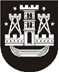 KLAIPĖDOS MIESTO SAVIVALDYBĖS TARYBASPRENDIMASDĖL KLAIPĖDOS MIESTO SAVIVALDYBĖS TARYBOS KONTROLĖS KOMITETO 2019 METŲ VEIKLOS PROGRAMOS PATVIRTINIMO2019 m. sausio 31 d. Nr. T2-31KlaipėdaVadovaudamasi Lietuvos Respublikos vietos savivaldos įstatymo 14 straipsnio 4 dalies 8 punktu, Klaipėdos miesto savivaldybės taryba nusprendžia:Patvirtinti Klaipėdos miesto savivaldybės tarybos Kontrolės komiteto 2019 metų veiklos programą (pridedama).Savivaldybės merasVytautas Grubliauskas